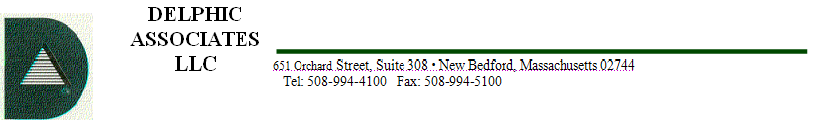 June 17, 2019Halifax Town HallZoning Board of Appeals499 Plymouth St.Halifax, Ma 02338Attn:  Robert GaynorReference:          Local Housing Partnership                              Country Club EstatesDear Chairman Gaynor,We are writing in regards to the Rules & Regulations set forth by the Town of Halifax.  In the town’s rules & regulations, it states that the applicant must meet with the Local Housing Partnership prior to filing an application for the Comprehensive Permit.According to the guidelines set forth by Department of Housing & Community Development (DHCD), it is not required to meet with the Local Housing Partnership prior to the submittal of a Comprehensive Permit Application to the Town of Halifax.  However, we are willing to meet with Local Housing Partnership. Please forward the contact information for the chairperson of the Local Housing Partnership, so we can schedule a meeting.  Thank you in advance.Paul E. CussonDELPHIC ASSOCIATES, LLCManaging Member